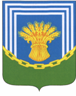                                             АДМИНИСТРАЦИЯ                  РЕДУТОВСКОГО СЕЛЬСКОГО ПОСЕЛЕНИЯ                ЧЕСМЕНСКОГО МУНИЦИПАЛЬНОГО РАЙОНА                                        ЧЕЛЯБИНСКОЙ ОБЛАСТИ                                                       ПОСТАНОВЛЕНИЕ    от 20.01.2018 г.                                                                                             № 16                                                                                                          п. РедутовоОб утверждения положения пункта выдачи  индивидуальной защиты (СИЗ) и  создании пункта выдачи  средств индивидуальной защитына территории Редутовского сельского поселенияВо исполнение требований законов Российской Федерации, «О гражданской обороне» № 28-ФЗ от 12.02.1998г., «О защите населения и территорий» № 68-ФЗ от 21.12.1994г., а также в целях своевременного обеспечения населения Редутовского сельского поселения средствами индивидуальной защиты,   п о с т а н о в л я ю :1).  Утвердить  Положение о пункте выдачи  индивидуальной защиты (СИЗ)2). Создать на территории Редутовского сельского поселения пункт выдачи средств индивидуальной защиты (ПВ СИЗ).2). Утвердить приложения:-  Приложение № 1 «Список пунктов выдачи СИЗ».-  Приложение № 2 «Документация пункта выдачи СИЗ».-   Приложение № 3 Положение о пункте выдачи (ПВ) средств  индивидуальной защиты (СИЗ).Глава Редутовского сельского поселения:                                                 С.Р.Башаков Приложение № 1  Приложение № 1 «Список пунктов выдачи СИЗ»Приложение №2 «Документация пункта выдачи СИЗ»1. Положение о пункте выдачи СИЗ населению.2. Оснащение пункта выдачи.3. Функциональные обязанности: начальника пункта выдачи СИЗ командира звена разгрузки командира звена выдачи СИЗ командира звена технической проверки противогазов командира звена подготовки СИЗ к использованию 4. Штатно - должностной список пункта выдачи СИЗ.5. Требования к подборке, использованию:- определение требуемого роста, шлема-маски;- правила использования противогазов;- правила техники проверки и подгонки противогаза;- подготовка противогаза к использованию;- порядок и правила подбора противогазов по размеру:а) для взрослых;б) для детей.6. Подготовка противогаза к использованию.7. Правила пользования противогазом:- взрослым- детским8. Меры безопасности при технической проверке и подгонке противогазов.9. Журнал учета выдачи противогазов.10. Схема и оснащения рабочих мест и точек, развертываемых на пункте выдачи СИЗ.11. Схема организации пункта выдачи СИЗ для населения. 12. Нормы загрузки автомобилейПункт выдачи № Наименование места выдачи Адрес нахождения пункта выдачи Пункт выдачи СИЗ №1МКУК   «Редутовский дом культуры»,П.Редутово,ул.Гагарина,д.27,помещение №2Пункт выдачи СИЗ №2Редутовская сельская администрацияП.Редутово,ул.Гагарина,21                                                                                                                          приложение № 3                                                                      ПОЛОЖЕНИЕ

                         о пункте выдачи (ПВ) средств  индивидуальной защиты (СИЗ)


1. ОБЩИЕ ПОЛОЖЕНИЯ


1.1. ПВ СИЗ создаются в мирное время по территориальному - производственно принципу:

• на предприятиях, в учреждениях и в организациях - для выдачи имущества ГО личному составу гражданских организаций гражданской обороны;

• сотрудникам и студента из запасов объекта.

Примерная схема организации пунктов выдачи указана в приложении №1.

1.2. Пункты выдачи СИЗ предназначены для своевременного обеспечения средствами индивидуальной защиты невоенизированных аварийно-спасательных формирований гражданской обороны (НАСФ), сотрудников, студентов и неработающего населения, а также для оснащения формирований гражданской обороны приборами радиационной, химической разведки и дозиметрического контроля (РХР и ДК) и другим имуществом ГО. 

1.3. Количество ПВ СИЗ определяется исходя из численного состава объекта, расположения корпусов, общежитий, пропускной способности ПВ.

1.4. Пункты выдачи СИЗ создаются приказом НГО объекта, в котором назначается начальник ПВ и его личный состав, определяется схема и место расположения, определяется номенклатура и количество оборудования и другого имущества (примерное оснащение и документация указаны в приложении №2), необходимого для развертывания ПВ, порядок его получения и места хранения, утверждаются функциональные обязанности личного состава ПВ. Для обеспечения порядка на всех этапах работы ПВ могут предусматриваться посты ох раны общественного порядка.

1.5. ПВ СИЗ развертываются при выполнении мероприятий ГО «Ч»+2 часа. Выдача СИЗ производится:

• формированиям ГО, сотрудникам и студентам из запасов объектов по готовности «Ч»+ 2 часа до 

«Ч»+ 6 часов, при поступлении сигнала общей эвакуации ПВ работает до «Ч»+36 часов

• неработающему населению по готовности ГО «Полная» с «Ч»+ 6 часов до «Ч»+ 36 часов.

При необходимости ПВ СИЗ по распоряжению начальника ГО города могут быть развернуты при любых оперативных положениях. Выдача СИЗ осуществляется из запаса объектов по решению начальника ГО объекта, из мобилизационного запаса Томской области по решению начальника ГО Томской области.

1.6. Доставка СИЗ на ПВ осуществляется:

• при хранении средств защиты на объекте - по решению начальника ГО объекта;

• при обеспечении средствами защиты со склада имущества ГО администрации.1.7. Подготовка начальников ПВ СИЗ проводится на курсах ГО  по 7 часовой программе (приложении №3) 1 раз в 5 лет и при назначении на должность.

Личный состав ПВ СИЗ должен обучаться на объектах. В основе обучения должна предусматриваться практическая отработка учебных вопросов, а также проведение показных и практических занятий в ходе комплексных учений и командно-штабных тренировок.


^ 2. ОБЯЗАННОСТИ ДОЛЖНОСТНЫХ ЛИЦ И ЗВЕНЬЕВ ПУНКТА ВЫДАЧИ


2.1. Работники пункта выдачи СИЗ должны знать правила подгонки противогазов всех марок и осуществлять подгонку изделий взрослым и детям в короткие сроки, уметь производить сборку и проверку герметичности противогазов и устранять простейшие неисправности изделий.


^ 2.2. Обязанности начальника ПВ СИЗ

Начальник ПВ СИЗ подчиняется уполномоченному на решение задач в области ГО структурного подразделения, на базе которого он создан и отвечает за своевременный сбор личного состава и развертывание ПВ, а также выдачу СИЗ и другого имущества ГО. Он обязан:

• знать место развертывания ПВ;

• иметь штатный список личного состава и схему его оповещения;

• иметь расчет выдаваемого имущества и график его выдачи;

• знать работу всех звеньев и порядок развертывания ПВ;

• до получения имущества ГО развернуть ПВ и подготовить его к работе;

• организовать своевременное получение имущества ГО;

• своевременно организовать выдачу имущества;

• осуществлять контроль за работой всех звеньев ПВ и организованным получением СИЗ формированиями ГО, сотрудниками, студентами и населением;

• в ходе работы, при необходимости, производить перестановку личного состава на рабочих точках в целях увеличения пропускной способности ПВ.


^ 2.3. Обязанности командира звена разгрузки

Командир звена разгрузки подчиняется начальнику ПВ и отвечает за своевременную разгрузку имущества ГО, а также за безопасность погрузочно-разгрузочных работ. Он обязан:

• знать личный состав звена;

• иметь штатный список личного состава звена;

• руководить работой личного состав звена;

• организовать своевременную разгрузку, распаковку (на ПВ неработающему населению и сборку противогазов и КЗД) имущества ГО;

• следить, чтобы работы с грузом производились с соблюдением техники безопасности, знать порядок сборки противогазов и КЗД.


^ 2.4. Обязанности командира звена выдачи СИЗ

Командир звена подчиняется начальнику ПВ и отвечает за своевременную и правильную выдачу СИЗ. Он обязан:

• знать личный состав звена;

• иметь штатный список личного состава звена;

• уметь правильно организовать подготовку рабочих точек к работе;

• уметь правильно определять необходимый размер противогаза;

• руководить выдачей противогазов сотрудникам, студентам и населению, а на объектах, кроме того, и другого имущества ГО формированиям ГО;

• следить за порядком на рабочем месте звена.


^ 2.5. Обязанности командира звена подготовки СИЗ к использованию

Командир звена подчиняется начальнику ПВ СИЗ и отвечает за бесперебойную работу звена и приведение средств индивидуальной защиты в готовность к использованию. Он обязан:

• знать личный состав звена;

• иметь штатный список личного состава звена; руководить работой звена;

• своевременно организовать подготовку рабочих точек к работе;

• уметь проводить обработку, подгонку лицевых частей противогазов, камер защитных детских и проверку герметичности противогазов;

• следить за порядком на рабочем месте звена.


^ 2.6. Обязанности командира звена технической проверки противогазов

Командир звена подчиняется начальнику ПВ и отвечает за безопасность при проведении проверки противогазов в атмосфере с хлорпикрином. Он обязан:

• знать личный состав звена;

• иметь штатный список личного состава звена;

• своевременно подготовить рабочее место к работе;

• знать порядок проверки правильности подгонки противогазов, правила техники безопасности при обращении с хлорпикрином и порядок его подготовки к использованию, а также меры первой помощи при отравлении;

• лично руководить входом и выходом рабочих и служащих в палатку (помещение) с хлорпикрином.


^ 3. ТРЕБОВАНИЯ К ПУНКТАМ ВЫДАЧИ И ОРГАНИЗАЦИЯ ИХ РАБОТЫ


3.1. ПВ должны размещаться в отапливаемых, освещаемых вентилируемых помещениях. Для чего можно использовать фойе, коридоры и другие помещения производственных, служебных зданий, учебных корпусов, общежитий при условии выполнения требований правил пожарной безопасности. В этих случаях недопустимо загромождение проходов на путях эвакуации из здания. ПВ могут размещаться также в складских помещениях.

3.2. Во избежание излишних трудоемких работ по переносе СИЗ места их выгрузки должны располагаться по возможности у места подготовки СИЗ к использованию.

3.3. Место подготовки СИЗ к использованию должно быть оборудовано шкафами, стеллажами, столами и оснащено всем необходимым для проведения комплектования, подгонки, сортировки и проведения мелкого ремонта СИЗ. Подготовленные СИЗ раскладываются по размерам на стеллажи или столы звена выдачи СИЗ.

3.4. Звено выдачи СИЗ ПВ объекта выдает СИЗ согласно графика выдачи и списков личного состава формирований ГО, сотрудников и студентов университета. Звено выдачи ПВ СИЗ неработающему населению выдает СИЗ по мере прибытия населения. Выдача имущества ГО производится под личную роспись в журнале учета выдачи СИЗ.

3.5. Личный состав формирований ГО, сотрудники и студенты получив СИЗ и пройдя подгонку и проверку исправности средств индивидуальной защиты, следуют на пункт технической проверки СИЗ. Техническая проверка проводится в соответствии с правилами, изложенными в приложении № 4.

3.6. Пункт технической проверки СИЗ - развертывается в специальной палатке или в приспособленном для этого отдельно стоящем строении. Помещение, используемое для технической проверки, должно иметь искусственное или естественное освещение, расположение дверей должно обеспечивать быстрый выход личного состава.

3.7. Палатка (строение) для проверки противогазов развертывается (оборудуется) на расстоянии не ближе 100 м от жилых помещений с наветренной стороны. В комплект специальной палатки входит распылитель и окопная печь ПОВ-57.

3.8. Сведения о количестве выданного имущества формированиям ГО, сотрудникам и студентам и населению представляются начальником ПВ начальнику штаба ГО объекта и дальнейшем в штаб ГО города согласно табелю срочных донесений.


Приложение №1

 Примерная схема организации пункта выдачи
развертываемого на объекте экономики для выдачи СИЗ рабочим, служащим и невоенизированным аварийно-спасательным формированиям:

 

ориентировочная пропускная способность за 1 час работы 180-200 чел. 


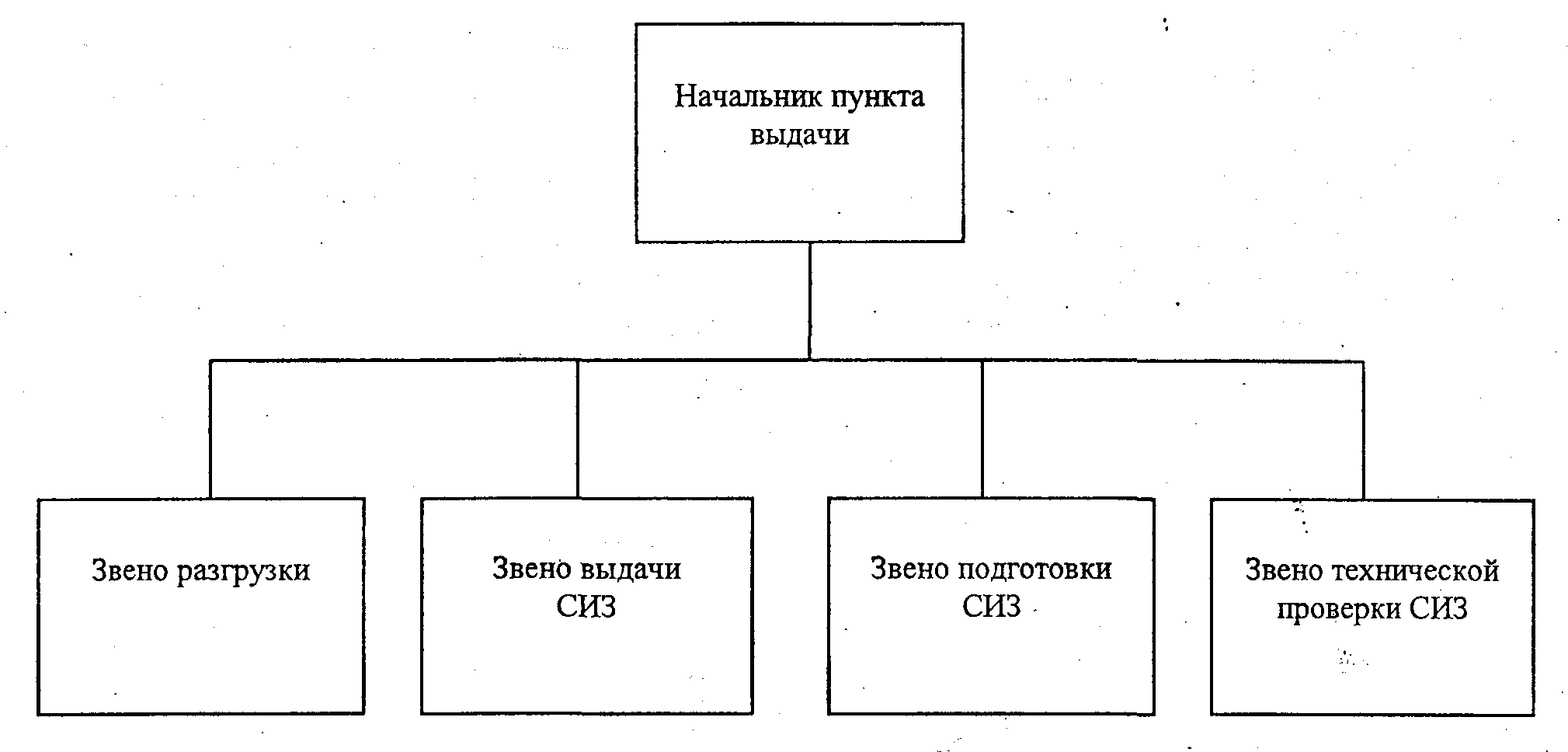 Приложение №2.

Примерное оснащение и документация ПВ СИЗ

                                                                                                                     Приложение №3 


^ Тематика подготовки начальников пунктов выдачи средств индивидуальной защиты


Тема 1. Средства индивидуальной защиты органов дыхания. (3 часа)

Учебные вопросы:

1. Назначение, принцип действия, устройство, маркировка и упаковка противогазов: ГП-5. ГП-7, ГП-7В, ПДФ-Д, ПДФ-Ш, ПДФ-2Д, ПДФ-2Ш и камер защитных детских КЗД-4, ЮД-6.

2. Порядок сборки противогазов и подбора лицевых частей для взрослого населения и детей (измерение головы, определение размера лицевой части).

3. Порядок проверки герметичности и технической проверки противогазов и устранения простейших неисправностей.


Тема 2. Пункты выдачи средств индивидуальной защиты. (4часа)

Учебные вопросы:

1. Назначение, организация и оборудование пунктов выдачи СИЗ, оснащение рабочих мест.

2. Функциональные обязанности личного состава пункта выдачи, разрабатываемая документация начальника пункта выдачи и рабочих мест, порядок практической работы звеньев при подготовке пункта выдачи к работе.

3. Практическое развертывание пункта выдачи и организация работы его звеньев по выдаче средств индивидуальной защиты населению, рабочим и служащим объектов экономики.


                                                                                                               Приложение №4 

^ Правила технической проверки противогазов


Определения правильности подбора лицевых частей и исправности противогазов, выданных личному составу формирований, рабочим и служащим на ПВ СИЗ осуществляется звеном технической проверки противогазов в палатке ли приспособленном для этого помещении.) с раздражающим веществом (хлорпикрином). Помещение должно иметь искусственное или естественное освещение, расположение дверей должно обеспечить быстрый выход людей.

1. Проверка подбора лицевой части и исправности противогаза в палатке с хлорпикрином производится после получения в использование нового противогаза или замены лицевой части.

2. Проверка проводится под непосредственным руководством командира звена технической проверки противогазов в присутствии врача (фельдшера) со средствами скорой помощи.

3. Организация проверки противогазов и обеспечение мер безопасности возлагается на начальника ПВ СИЗ.

4. Перед проверкой противогаза в палатке с хлорпикрином каждым проверяющим производится осмотр и проверка герметичности противогаза. Затем личный состав группами 10 - 20 человек с надетыми противогазами вводится в палатку. Перед входом группы в палатку там заранее создается необходимая концентрация паров хлорпикрина с помощью специального распылителя или путем испарения с полотнищ, для чего необходимое количество хлорпикрина осторожно и равномерно наносятся на ткань, закрепленную на стойках на углах палатки.

5. Исправность противогаза определяется проверкой при концентрации паров хлорпикрина 8,5 мг/л, которая создается испарением 5-6 мл жидкого хлорпикрина на 1 м3 при температуре10 - 15°С.

6. В холодное время для создания необходимой концентрации хлорпикрина производится подогрев температуры воздуха до 10 - 15 °С.

7. Время пребывания группы в палатке с хлорпикрином 3 - 5 минут. Во время пребывания в палатке каждый должен проделать несколько раз наклоны и повороты головы, а также 8 - 10 приседаний.

8. Личный состав, который при проверке противогазов почувствовал раздражение глаз из палатки немедленно удаляется в наветренную сторону и после уточнения и устранения неисправности противогаза или его замены производит проверку вновь.

9. Лицевая часть считается подобранной, а противогаз исправным если при его проверке в концентрации паров хлорпикрина 8,5 мг/л раздражение глаз не ощущается.


Меры безопасности при проверке и подгонке противогазов


1. При проверке обязательно присутствие врача (фельдшера) со средствами первой помощи.

2. К проверке допускается личный состав, знающий свойства хлорпикрина, устройство и правила пользования противогазом, а также порядок его проверки.

3. Вход в палатку для проверки противогазов производить по команде командира звена технической проверки противогазов.

4. Категорически запрещается подогревать хлорпикрин для его испарения, так как при сильном нагревании он разлагается с образованием фосгена.

5. Запрещается снимать противогаз во время проверки в палатке с хлорпикрином, заходить в палатку помещение с хлорпикрином без противогаза.

6. При раздражении глаз немедленно выйти из палатки в наветренную сторону и снять противогаз.

7. Распыление хлорпикрина производить только в противогазе и перчатках.

8. Запрещается хранить бачок распылителя и тару с хлорпикрином в теплом помещении или оставлять на солнце.

9. При разливе хлорпикрина его следует немедленно дегазировать раствором сернистого натрия или засыпать измельченным углем, торфом или другими пористыми веществами.